South SudanSouth SudanSouth SudanDecember 2028December 2028December 2028December 2028MondayTuesdayWednesdayThursdayFridaySaturdaySunday12345678910111213141516171819202122232425262728293031Christmas DayRepublic DayNew Year’s Eve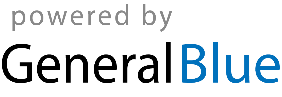 